          Jídelní lístek MŠ Lojovická 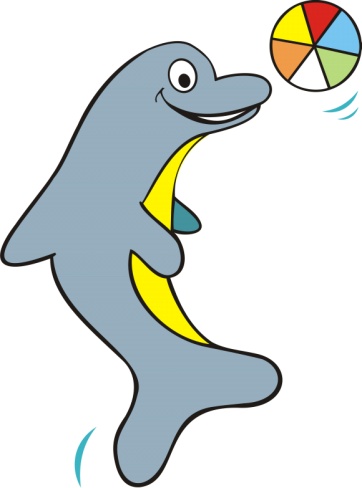 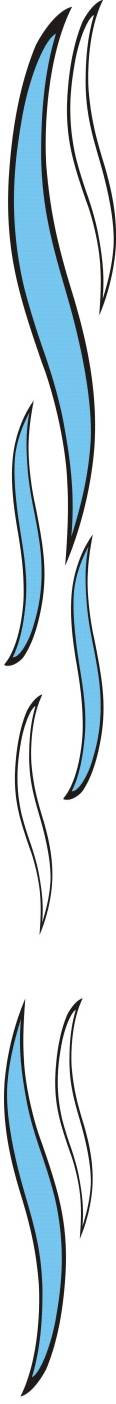                       			OD   25. 4. 2022   DO    29. 4. 2022     Změna vyhrazena. Kolektiv kuchyně přeje dobrou chuť. Po celý den dodržován pitný režim.               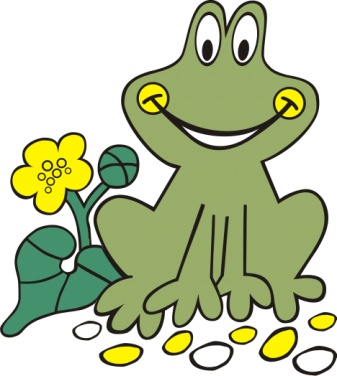 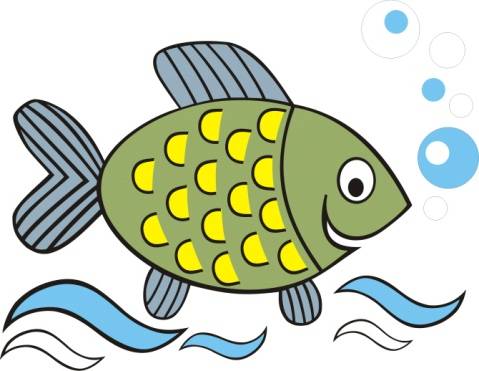 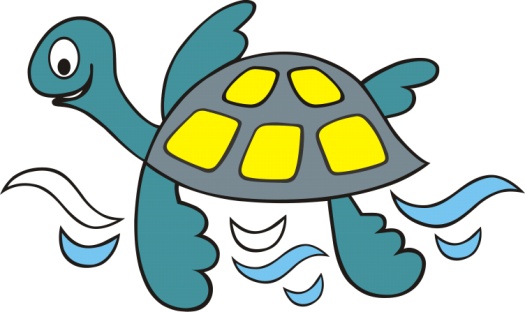 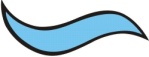 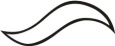 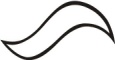 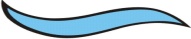 Chléb, pomazánka tuňáková, okurka, čaj s citronem1,4,7,12Polévka kuřecí s těstovinou 1,7,9Jahodové knedlíky s cukrem a tvarohem, čaj 1,3,7Bageta, pomazánkové máslo, banán, mléko 1,7Chléb, pomazánka tuňáková, okurka, čaj s citronem1,4,7,12Polévka kuřecí s těstovinou 1,7,9Jahodové knedlíky s cukrem a tvarohem, čaj 1,3,7Bageta, pomazánkové máslo, banán, mléko 1,7PondělíChléb, pomazánka tuňáková, okurka, čaj s citronem1,4,7,12Polévka kuřecí s těstovinou 1,7,9Jahodové knedlíky s cukrem a tvarohem, čaj 1,3,7Bageta, pomazánkové máslo, banán, mléko 1,7Chléb, pomazánka tuňáková, okurka, čaj s citronem1,4,7,12Polévka kuřecí s těstovinou 1,7,9Jahodové knedlíky s cukrem a tvarohem, čaj 1,3,7Bageta, pomazánkové máslo, banán, mléko 1,7Chléb, pomazánka tuňáková, okurka, čaj s citronem1,4,7,12Polévka kuřecí s těstovinou 1,7,9Jahodové knedlíky s cukrem a tvarohem, čaj 1,3,7Bageta, pomazánkové máslo, banán, mléko 1,7Chléb, pomazánka sýrová se zeleninou, kedlubna, kakao 1,7,8Polévka brokolicová 1,7,9Losos na bylinkách, bramborová kaše, kompot, čaj 3,7,9Banketka, mrkev, čaj 1,3,7,8Chléb, pomazánka sýrová se zeleninou, kedlubna, kakao 1,7,8Polévka brokolicová 1,7,9Losos na bylinkách, bramborová kaše, kompot, čaj 3,7,9Banketka, mrkev, čaj 1,3,7,8ÚterýChléb, pomazánka sýrová se zeleninou, kedlubna, kakao 1,7,8Polévka brokolicová 1,7,9Losos na bylinkách, bramborová kaše, kompot, čaj 3,7,9Banketka, mrkev, čaj 1,3,7,8Chléb, pomazánka sýrová se zeleninou, kedlubna, kakao 1,7,8Polévka brokolicová 1,7,9Losos na bylinkách, bramborová kaše, kompot, čaj 3,7,9Banketka, mrkev, čaj 1,3,7,8Chléb, pomazánka sýrová se zeleninou, kedlubna, kakao 1,7,8Polévka brokolicová 1,7,9Losos na bylinkách, bramborová kaše, kompot, čaj 3,7,9Banketka, mrkev, čaj 1,3,7,8Bageta, pomazánka tvarohová s pažitkou, rajče, čaj 1,7Polévka zeleninová s kuskusem 1,9Rozlétaný španělský ptáček, houskový knedlík, čaj 1,3,7,9,12Křupíny, hruška, mléko 1,6,7,8Bageta, pomazánka tvarohová s pažitkou, rajče, čaj 1,7Polévka zeleninová s kuskusem 1,9Rozlétaný španělský ptáček, houskový knedlík, čaj 1,3,7,9,12Křupíny, hruška, mléko 1,6,7,8StředaBageta, pomazánka tvarohová s pažitkou, rajče, čaj 1,7Polévka zeleninová s kuskusem 1,9Rozlétaný španělský ptáček, houskový knedlík, čaj 1,3,7,9,12Křupíny, hruška, mléko 1,6,7,8Bageta, pomazánka tvarohová s pažitkou, rajče, čaj 1,7Polévka zeleninová s kuskusem 1,9Rozlétaný španělský ptáček, houskový knedlík, čaj 1,3,7,9,12Křupíny, hruška, mléko 1,6,7,8Bageta, pomazánka tvarohová s pažitkou, rajče, čaj 1,7Polévka zeleninová s kuskusem 1,9Rozlétaný španělský ptáček, houskový knedlík, čaj 1,3,7,9,12Křupíny, hruška, mléko 1,6,7,8Chléb, vajíčková pomazánka, paprika, mléko 1,3,7Polévka se strouháním 1,3,9Kuřecí maso v sýrové omáčce, těstovina, džus   1,7,9Chléb, pomazánka tvarohová, paprika, mléko 1,7Chléb, vajíčková pomazánka, paprika, mléko 1,3,7Polévka se strouháním 1,3,9Kuřecí maso v sýrové omáčce, těstovina, džus   1,7,9Chléb, pomazánka tvarohová, paprika, mléko 1,7ČtvrtekChléb, vajíčková pomazánka, paprika, mléko 1,3,7Polévka se strouháním 1,3,9Kuřecí maso v sýrové omáčce, těstovina, džus   1,7,9Chléb, pomazánka tvarohová, paprika, mléko 1,7Chléb, vajíčková pomazánka, paprika, mléko 1,3,7Polévka se strouháním 1,3,9Kuřecí maso v sýrové omáčce, těstovina, džus   1,7,9Chléb, pomazánka tvarohová, paprika, mléko 1,7Chléb, vajíčková pomazánka, paprika, mléko 1,3,7Polévka se strouháním 1,3,9Kuřecí maso v sýrové omáčce, těstovina, džus   1,7,9Chléb, pomazánka tvarohová, paprika, mléko 1,7Moučník, ovoce, mléko 1,3,7,8Polévka vločková 1,9Fazole v rajčatové omáčce s masem, chléb, čaj 1,9,12Banketka, ovocná výživa, čaj 1Moučník, ovoce, mléko 1,3,7,8Polévka vločková 1,9Fazole v rajčatové omáčce s masem, chléb, čaj 1,9,12Banketka, ovocná výživa, čaj 1PátekMoučník, ovoce, mléko 1,3,7,8Polévka vločková 1,9Fazole v rajčatové omáčce s masem, chléb, čaj 1,9,12Banketka, ovocná výživa, čaj 1Moučník, ovoce, mléko 1,3,7,8Polévka vločková 1,9Fazole v rajčatové omáčce s masem, chléb, čaj 1,9,12Banketka, ovocná výživa, čaj 1Moučník, ovoce, mléko 1,3,7,8Polévka vločková 1,9Fazole v rajčatové omáčce s masem, chléb, čaj 1,9,12Banketka, ovocná výživa, čaj 1